Bilgilerinizi saygılarımla arz ederim.                                                                                         Aydın YÜZBAŞIOĞLU                                                                                        İlçe Milli Eğitim MüdürüT.C.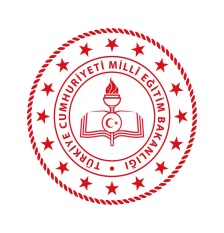 TİRE KAYMAKAMLIĞIİlçe Millî Eğitim MüdürlüğüBİLGİ NOTUT.C.TİRE KAYMAKAMLIĞIİlçe Millî Eğitim MüdürlüğüBİLGİ NOTUTARİH01.01.2023KİMEİl Milli Eğitim Müdürlüğü Basın ve Halkla İlişkiler – 2 (Basın) BölümüneKİMDENTire İlçe Milli Eğitim Müdürlüğü……. BölümüKONUUluslararası veya Ulusal başarılar hakkında bilgi notuBİLGİBaşarı Elde Eden Öğretmen, Öğrenci veya Takım’ınAdı Soyadı (Takım ise üyelerinin ad ve soyadları)İletişim Numarası:İlçesi: Kurumu:Görevi: Branşı / Sınıfı:Yarışma Adı:Yarışmanın Konusu:Ulusal mı Uluslararası mı?:  Katılımcı Sayısı: Elde Edilen Derece:Yarışma sonucunda Milli Takıma seçilme durumu: Evet ya da HayırYarışma sonucunda Katılacağı Turnuva/Yarışma : Evet ( ….. ülkedeki veya ildeki uluslararası yarışmaya katılacaktır) . Kazanılan baları hakkında kısa bilgi: Bu bölüme yarışmacı öğrenci ise danışman öğretmen bilgisi, yarışmanın önemi, elde edilen derecenin ulusal veya uluslararası ilk olma durumu, son bir yılda elde ettiği başarılar gibi özel bilgilendirme metni olacaktır.Bu bilgi notu ve e posta ekine konulacak 4 adet fotoğrafın gönderilmesi gerekmektedir. Fotoğrafların basında yayınlanacağı dikkate alınarak, çözünürlüğü yüksek olmalı ve öğrenci söz konusu ise mutlaka veli izin belgesinin alması gerekmektedir.